CREAR CATALOGO (EVENT)Ingresar a la opción Catálogo.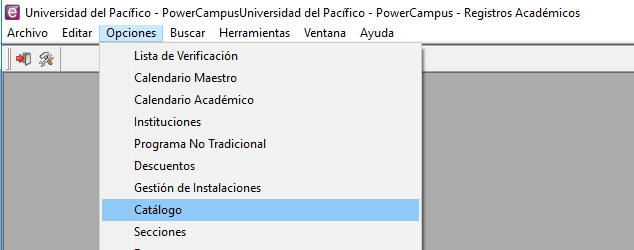 Para buscar un event_id hay que dar clic en el botón 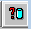 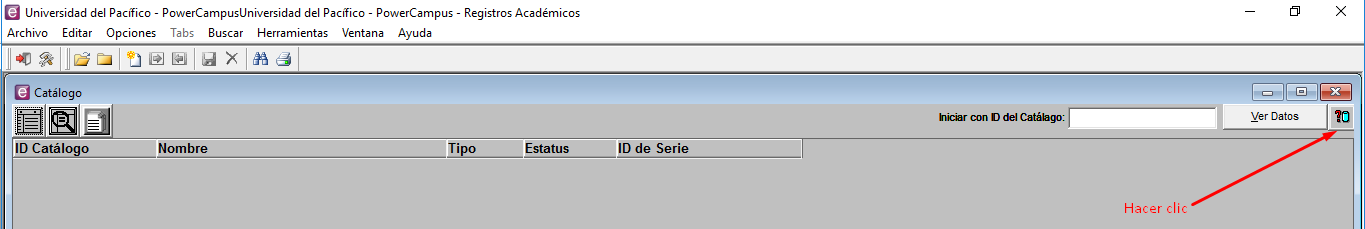 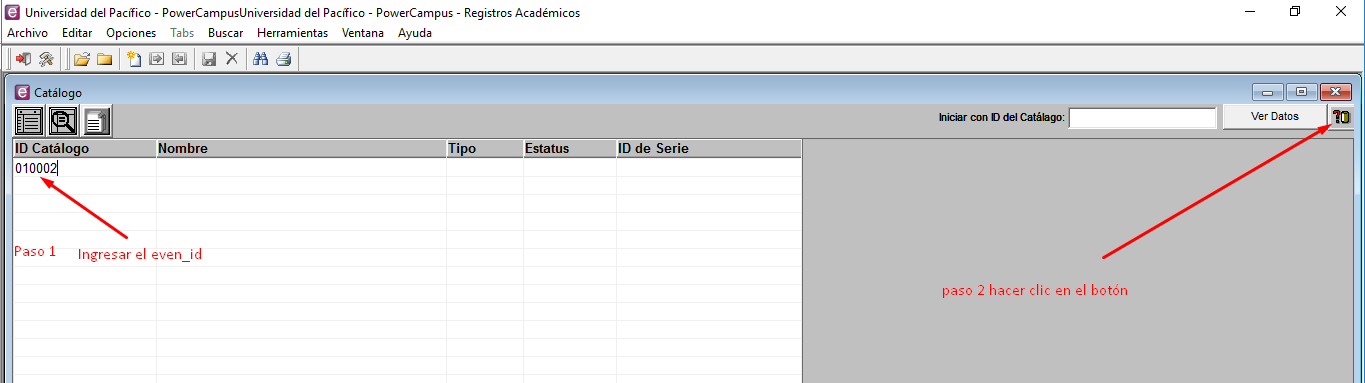 Hacer doble clic para abrir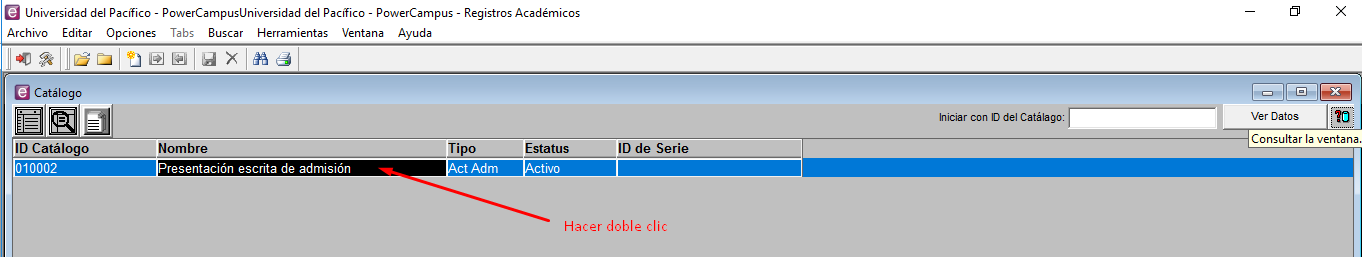 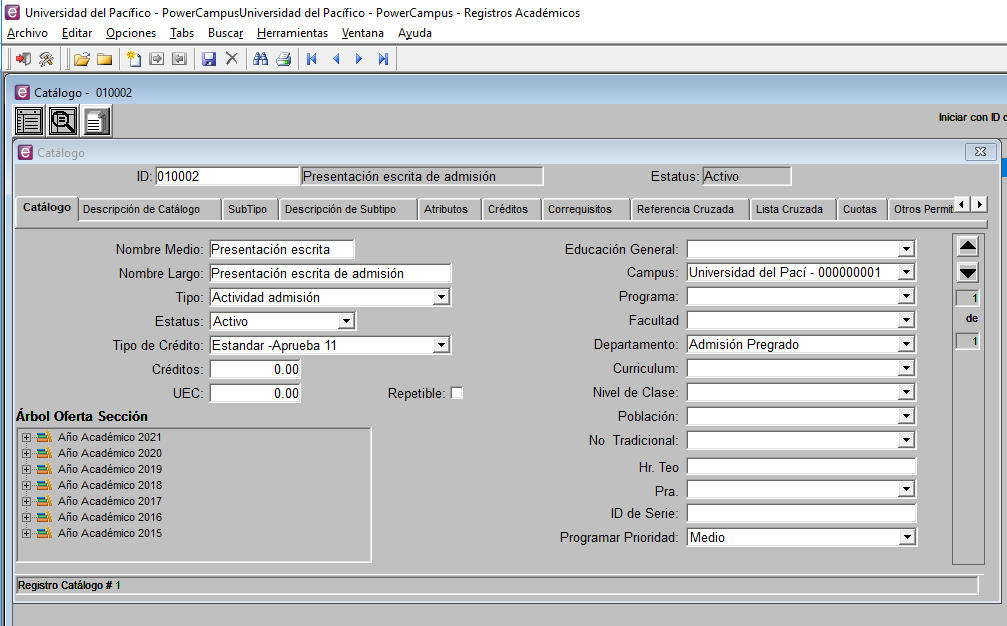 Para crear un Catálogo, hacer clic en el botón nuevo.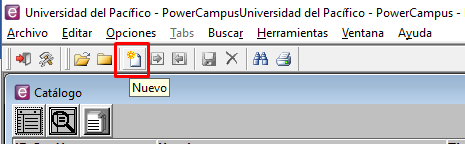 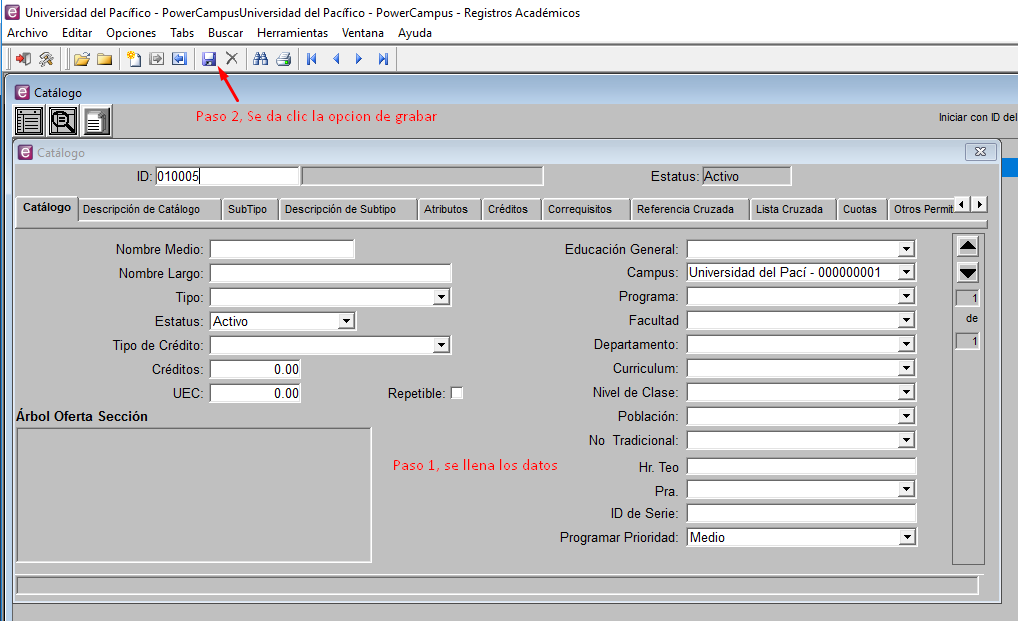 Se adjunta un ejemplo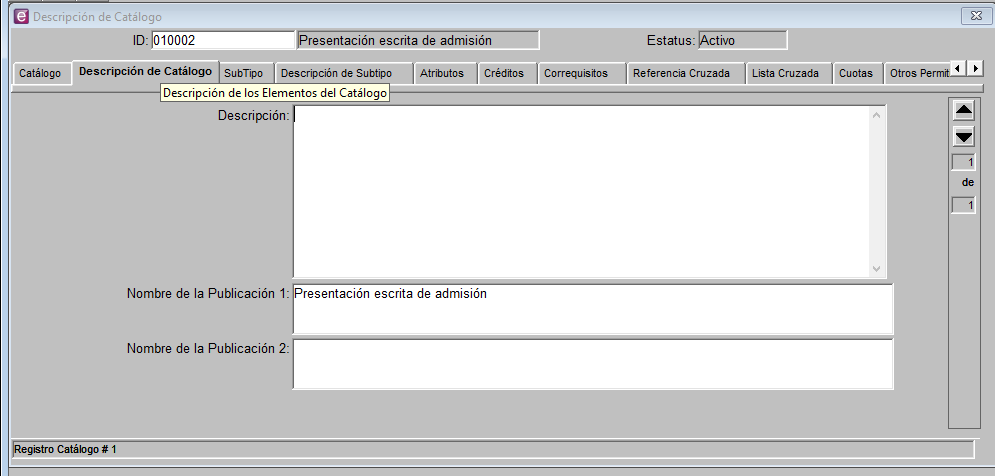 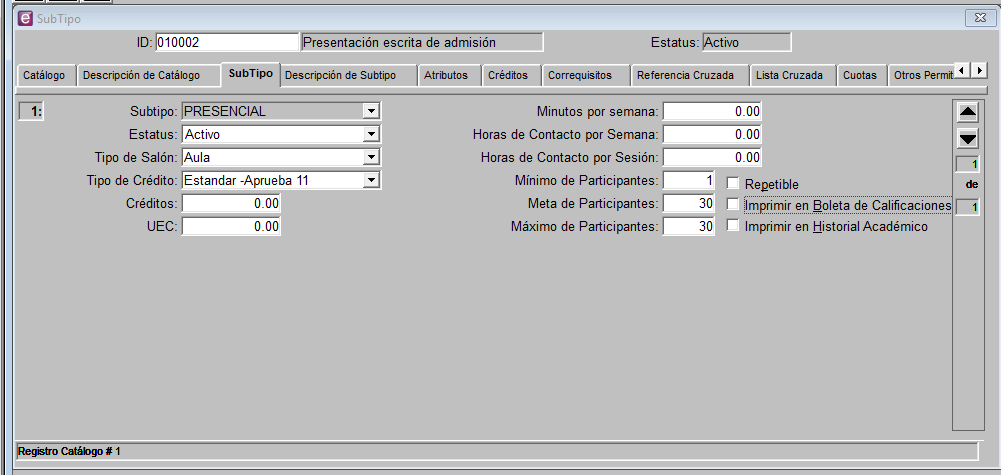 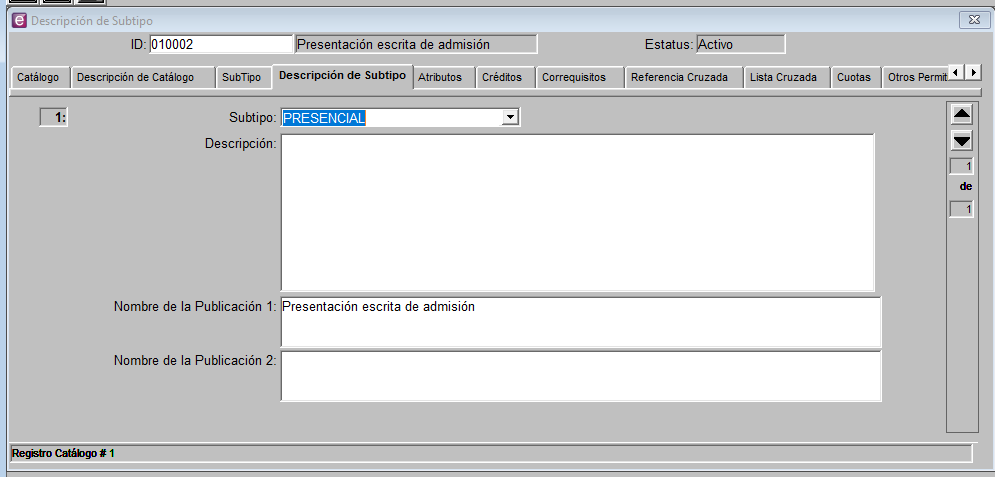 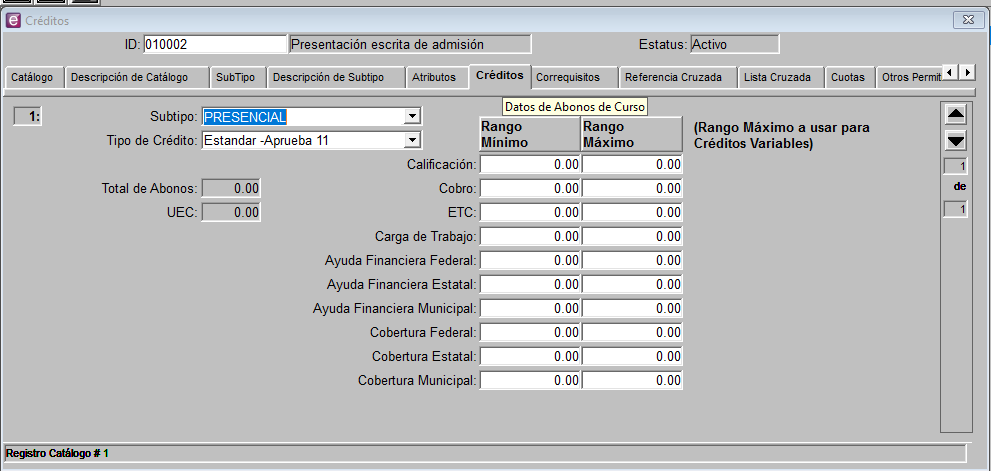 